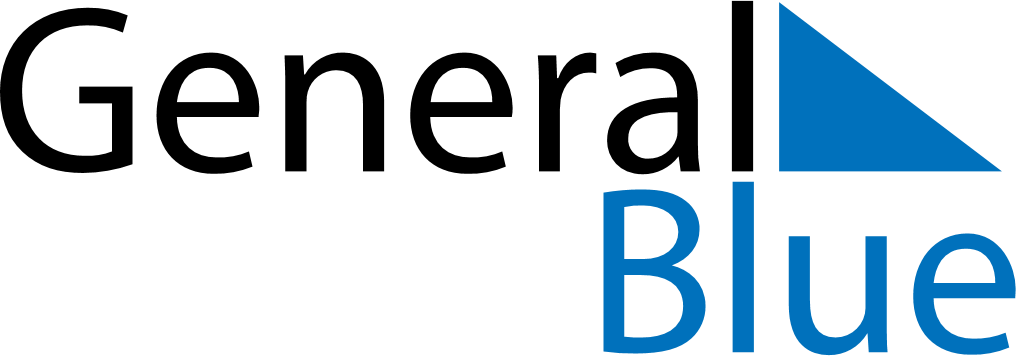 June 2024June 2024June 2024June 2024June 2024June 2024June 2024Lammi, Kanta-Haeme, FinlandLammi, Kanta-Haeme, FinlandLammi, Kanta-Haeme, FinlandLammi, Kanta-Haeme, FinlandLammi, Kanta-Haeme, FinlandLammi, Kanta-Haeme, FinlandLammi, Kanta-Haeme, FinlandSundayMondayMondayTuesdayWednesdayThursdayFridaySaturday1Sunrise: 3:57 AMSunset: 10:38 PMDaylight: 18 hours and 40 minutes.23345678Sunrise: 3:55 AMSunset: 10:40 PMDaylight: 18 hours and 44 minutes.Sunrise: 3:54 AMSunset: 10:41 PMDaylight: 18 hours and 47 minutes.Sunrise: 3:54 AMSunset: 10:41 PMDaylight: 18 hours and 47 minutes.Sunrise: 3:52 AMSunset: 10:43 PMDaylight: 18 hours and 50 minutes.Sunrise: 3:51 AMSunset: 10:45 PMDaylight: 18 hours and 53 minutes.Sunrise: 3:50 AMSunset: 10:47 PMDaylight: 18 hours and 56 minutes.Sunrise: 3:49 AMSunset: 10:48 PMDaylight: 18 hours and 59 minutes.Sunrise: 3:47 AMSunset: 10:50 PMDaylight: 19 hours and 2 minutes.910101112131415Sunrise: 3:46 AMSunset: 10:51 PMDaylight: 19 hours and 4 minutes.Sunrise: 3:46 AMSunset: 10:52 PMDaylight: 19 hours and 6 minutes.Sunrise: 3:46 AMSunset: 10:52 PMDaylight: 19 hours and 6 minutes.Sunrise: 3:45 AMSunset: 10:54 PMDaylight: 19 hours and 8 minutes.Sunrise: 3:44 AMSunset: 10:55 PMDaylight: 19 hours and 10 minutes.Sunrise: 3:43 AMSunset: 10:56 PMDaylight: 19 hours and 12 minutes.Sunrise: 3:43 AMSunset: 10:57 PMDaylight: 19 hours and 13 minutes.Sunrise: 3:42 AMSunset: 10:58 PMDaylight: 19 hours and 15 minutes.1617171819202122Sunrise: 3:42 AMSunset: 10:58 PMDaylight: 19 hours and 16 minutes.Sunrise: 3:42 AMSunset: 10:59 PMDaylight: 19 hours and 17 minutes.Sunrise: 3:42 AMSunset: 10:59 PMDaylight: 19 hours and 17 minutes.Sunrise: 3:42 AMSunset: 11:00 PMDaylight: 19 hours and 17 minutes.Sunrise: 3:42 AMSunset: 11:00 PMDaylight: 19 hours and 18 minutes.Sunrise: 3:42 AMSunset: 11:00 PMDaylight: 19 hours and 18 minutes.Sunrise: 3:42 AMSunset: 11:01 PMDaylight: 19 hours and 18 minutes.Sunrise: 3:42 AMSunset: 11:01 PMDaylight: 19 hours and 18 minutes.2324242526272829Sunrise: 3:43 AMSunset: 11:01 PMDaylight: 19 hours and 18 minutes.Sunrise: 3:43 AMSunset: 11:01 PMDaylight: 19 hours and 17 minutes.Sunrise: 3:43 AMSunset: 11:01 PMDaylight: 19 hours and 17 minutes.Sunrise: 3:44 AMSunset: 11:01 PMDaylight: 19 hours and 16 minutes.Sunrise: 3:44 AMSunset: 11:00 PMDaylight: 19 hours and 16 minutes.Sunrise: 3:45 AMSunset: 11:00 PMDaylight: 19 hours and 14 minutes.Sunrise: 3:46 AMSunset: 11:00 PMDaylight: 19 hours and 13 minutes.Sunrise: 3:47 AMSunset: 10:59 PMDaylight: 19 hours and 12 minutes.30Sunrise: 3:48 AMSunset: 10:58 PMDaylight: 19 hours and 10 minutes.